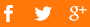 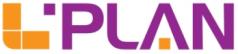 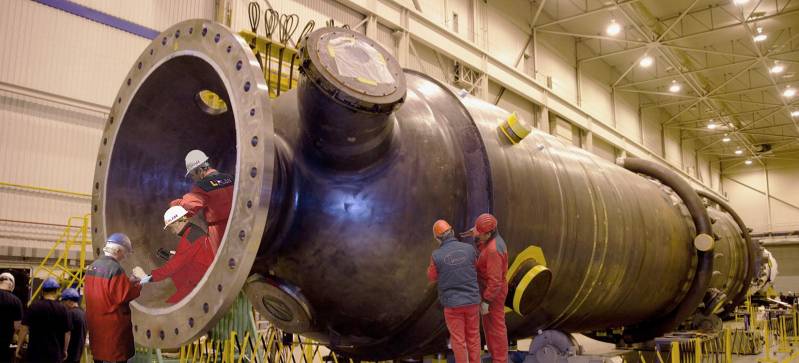 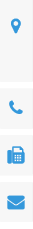 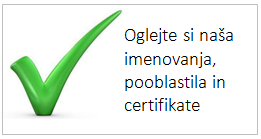 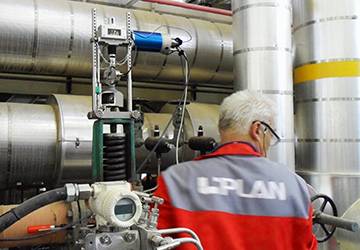 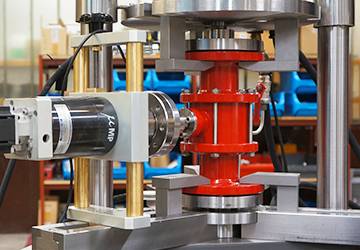 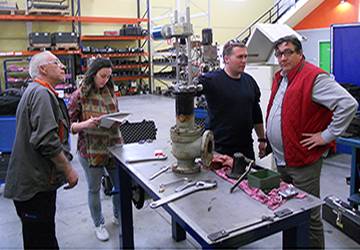 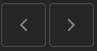 Slike, ki se avtomatsko prikazujejo na prvem slide:	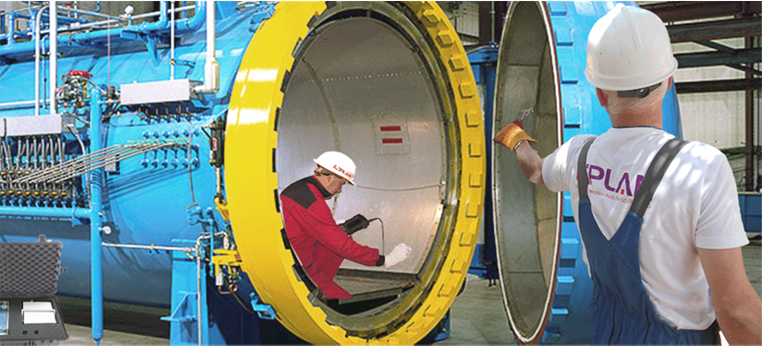 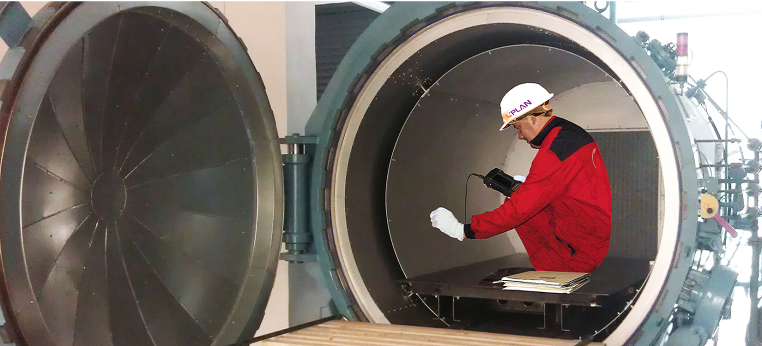 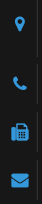 DomovO nasProduktiStoritveR & DReferenceKontakt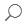 Slovenščina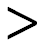 